Sınıfımıza sonradan katılan Nur, kısa zamanda bizlerin sevgisini kazandı. Onunla zaman geçirmek öyle keyifli ki! Birlikte şarkılar söylüyor, oyunlar oynuyorduk. Hep birlikte söylediğimiz tekerlemelerin zevki ise bir başkaydı. Nur’un okula hiç devamsızlık yaptığı olmamasına rağmen iki haftadır ortalıkta görünmüyordu. Hepimiz onu çok merak ediyorduk. Günlerden bir gün öğretmenimiz çok üzgün bir yüz ifadesiyle sınıfa geldi. “Çocuklar size üzüleceğinizi düşündüğüm bir haberim var” dedi.Çok meraklanmıştık. Dikkatle öğretmenimizi dinliyorduk. Öğretmenimiz bize Nur’un çok hasta olduğunu, tedavisi için çok paraya ihtiyaç olduğunu söyledi. Hepimiz bu duruma çok üzüldük. Okul sonrası toplanarak neler yapabileceğimizi konuştuk. Böyle olmamalı diye düşünerek bir yardım kampanyası başlatmaya karar verdik. Anne, babalarımız ve öğretmenlerimiz bize destek verdi. Toplanan para ile Nur’un tedavisi yapıldı ve sağlığına kavuştu. Okuldaki sırasına oturduğunda hepimiz çok mutlu olduk. Birlikten kuvvet doğmuştu.Metni duyguya dikkat ederek okuyalım. Soruları cevaplayalım. Çocuklar birlikteyken neler yapıyorlar? Nur, neden okula gelemiyormuş? Çocuklar Nur için neler yaptılar?Aşağıda verilen sözcükleri satır sonunda doğru heceden bölerek yazalım.Aşağıdaki sözcükleri sözlükte bulunma sırasına göre sıralayalım.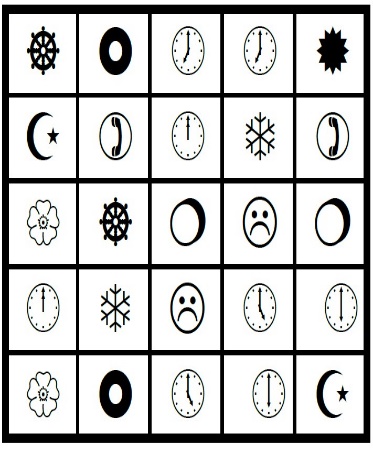 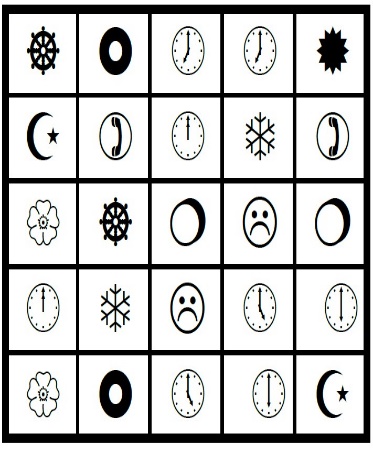 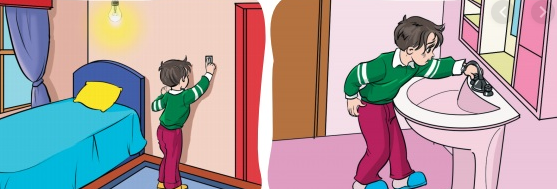 